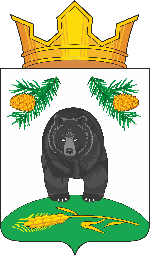 АДМИНИСТРАЦИЯ НОВОКРИВОШЕИНСКОГО СЕЛЬСКОГО ПОСЕЛЕНИЯПОСТАНОВЛЕНИЕ17.10.2022                                                                                                                             № 87О списании основных средств с забаланса АдминистрацииНовокривошеинского сельского поселения             ПОСТАНОВЛЯЮ:1. Бухгалтерии (Дубанос Т.А.) списать с забаланса Администрации Новокривошеинского сельского поселения следующее имущество:          2. Контроль за исполнением данного постановления оставляю за собой.Глава Новокривошеинского сельского поселения                                      А.О. Саяпин(Глава Администрации)							№ ппНаименование№ в реестреКол-вошт.Дата выпуска, приобретенияБалансовая стоимость, руб.Остаточная стоимостьПричина списания01040000000000 244S21 Н.П. Стреха01040000000000 244S21 Н.П. Стреха01040000000000 244S21 Н.П. Стреха01040000000000 244S21 Н.П. Стреха01040000000000 244S21 Н.П. Стреха01040000000000 244S21 Н.П. Стреха01040000000000 244S21 Н.П. Стреха1.Воронка d 100мм Альтернатива М12751202235,000Не подлежит ремонту2.Замок вис EXTRA 40мм 3кл 2-х сторон1202295,000Не подлежит ремонту3.Замок вис EXTRA 50мм 3кл 2-х сторон12022136,000Не подлежит ремонту01040000000000 244S21 А.О. Саяпин01040000000000 244S21 А.О. Саяпин01040000000000 244S21 А.О. Саяпин01040000000000 244S21 А.О. Саяпин01040000000000 244S21 А.О. Саяпин01040000000000 244S21 А.О. Саяпин4.Лопата1201093,000Не подлежит ремонту5Ведро оцинкованное22010294,000Не подлежит ремонтуВсего на сумму653,00